上海戏剧学院防台防汛工作学校高度重视度防台防汛工作，主要党政领导指示后勤保卫等部门，要严格按照上级文件要求，充分研判，提早准备，精心部署，确保校园平稳和师生员工生命财产安全。本次第6号台风“烟花”来临之际，学校分管领导亲临一线，不分昼夜，全程在校在岗指挥防台防汛工作。后勤部门带领物业、安保等人员，做好校园安全检查和隐患排查，检查防台防汛物资储备。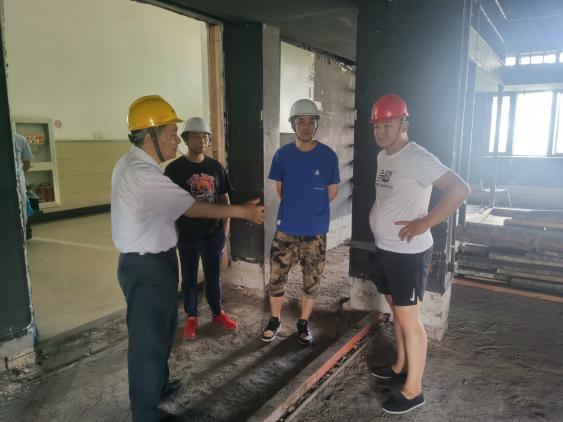 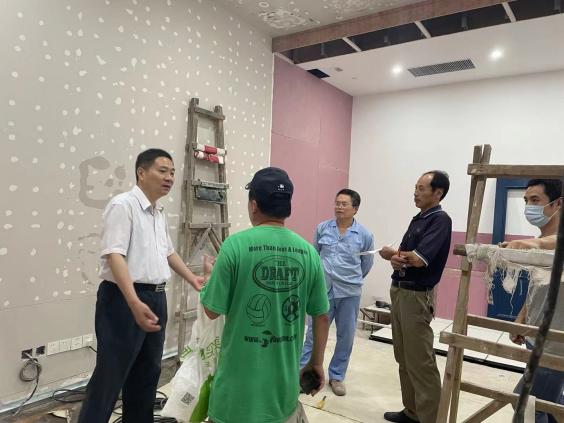 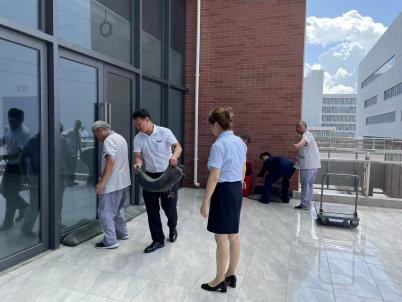 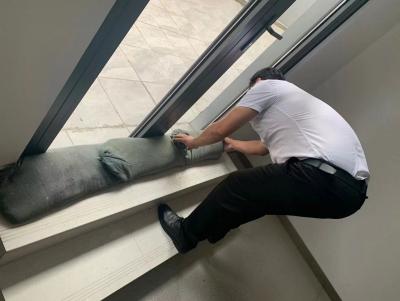 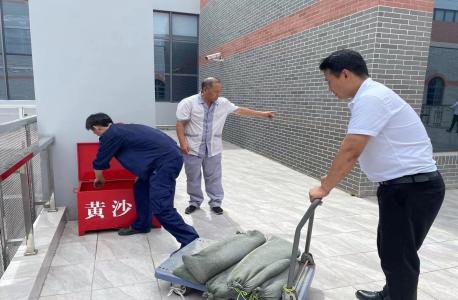 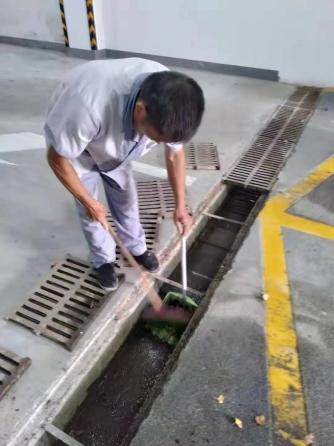 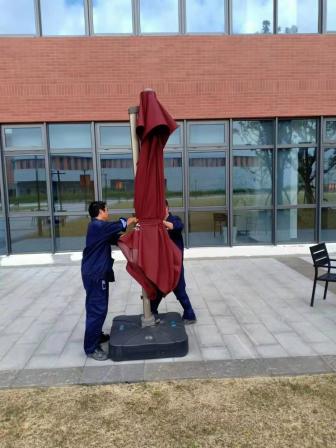 加强值班值守，增派人员，严阵以待。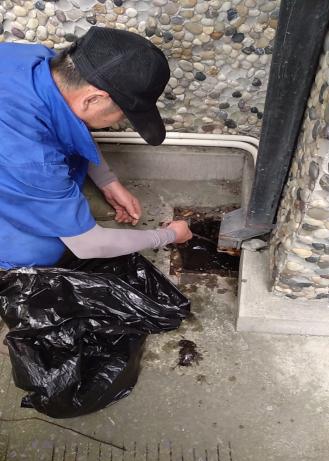 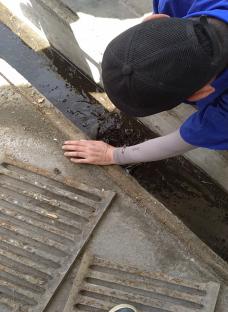 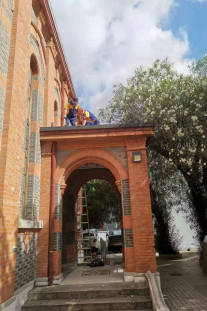 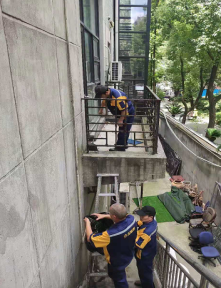 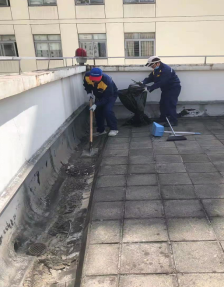 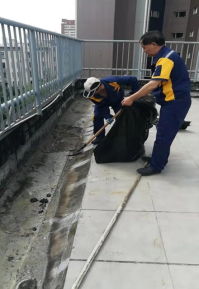 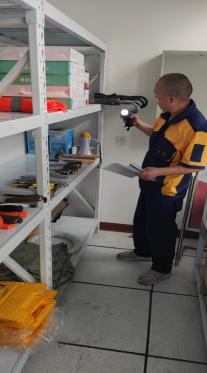 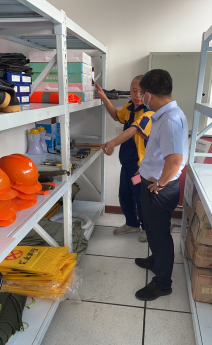 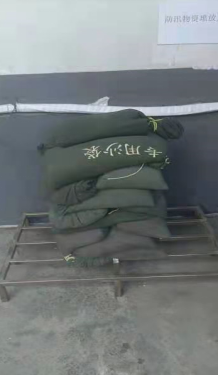 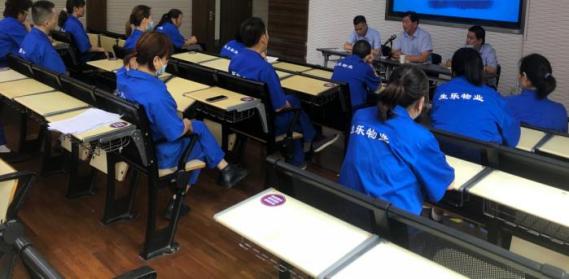 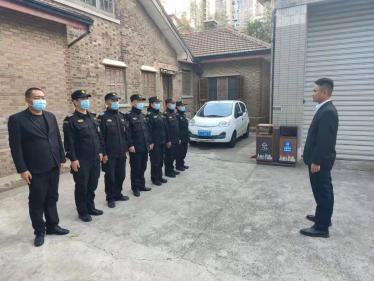 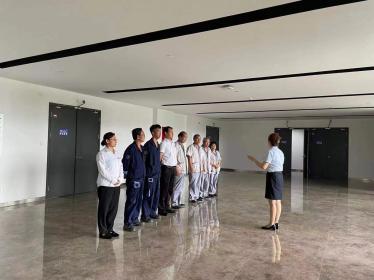 及时清理处置，抢险抢修，防止积水。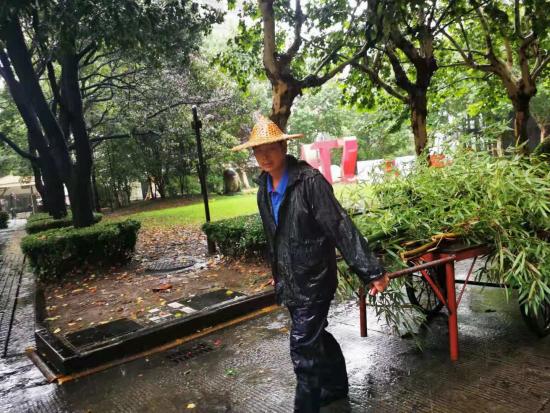 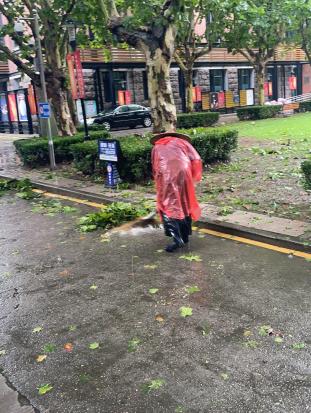 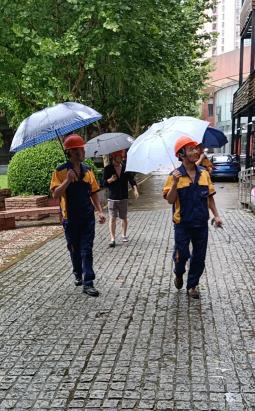 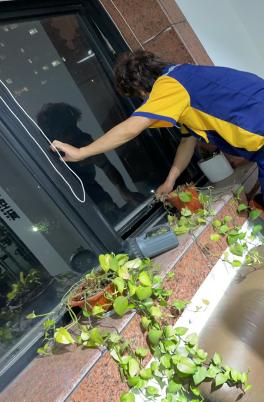 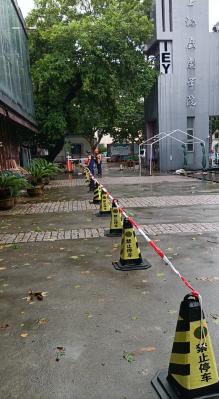 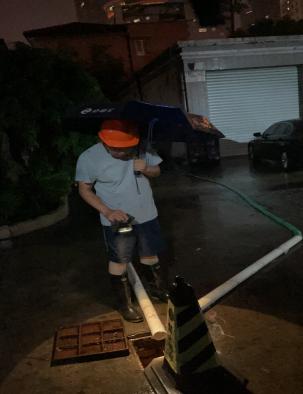 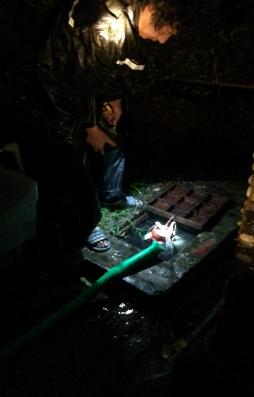 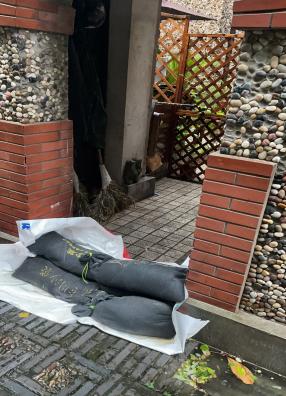 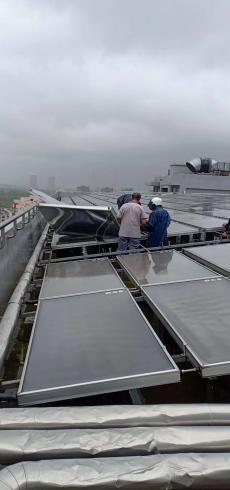 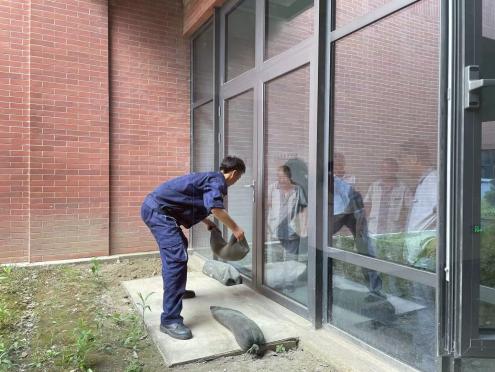 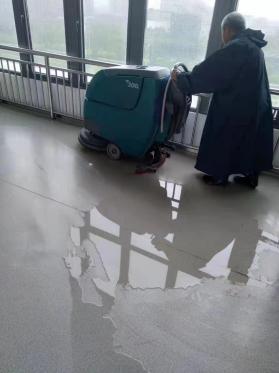 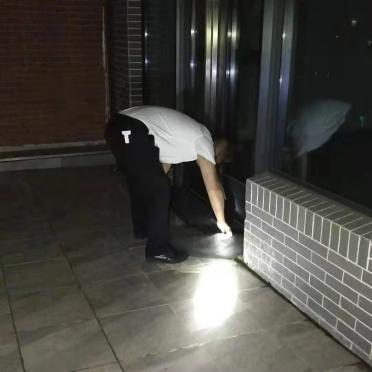 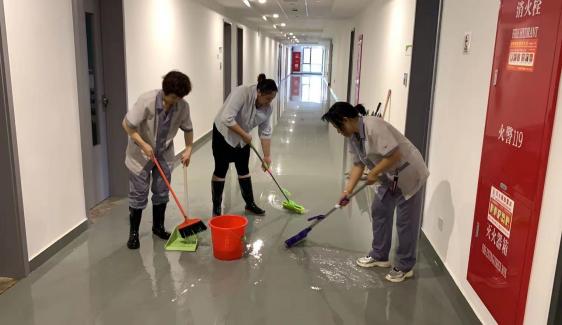 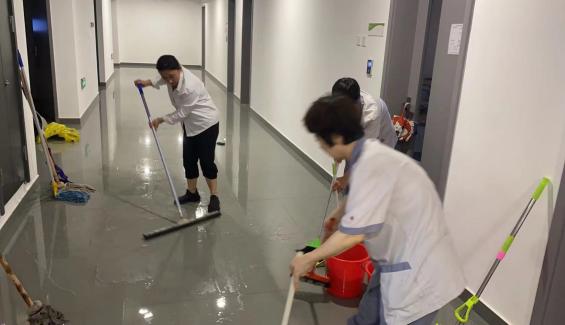 关心慰问留校师生和一线防台人员，为师生员工送餐。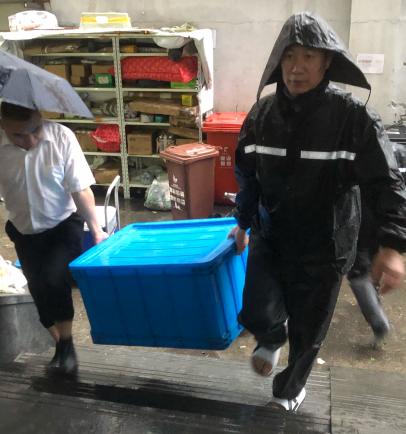 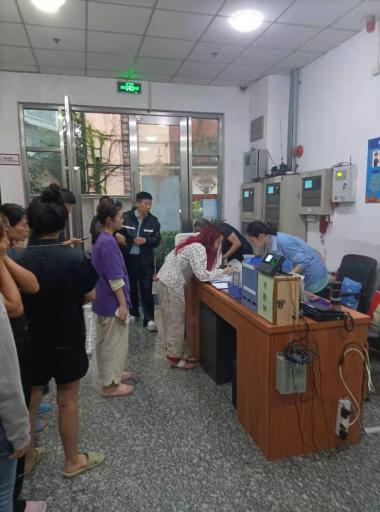 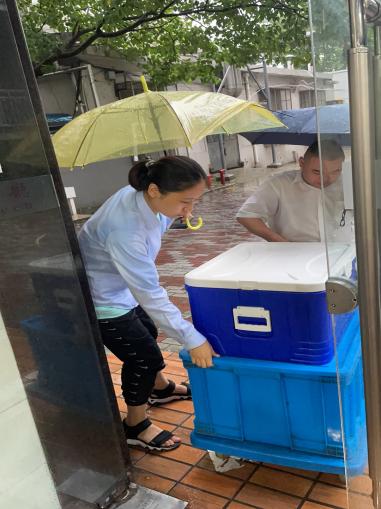 